Milé děti,na dnešní online výuce jsme si povídali o planetě Zemi. Úkoly z dnešní hodiny jsou následující:Povinné: Doplň (opiš) zápis do sešitu.Vypiš podnebné pásy + nakresli (ne vytiskni a nalep) obrázek.Dobrovolné:Nakresli olympijskou vlajku a napiš, co který kruh prezentuje.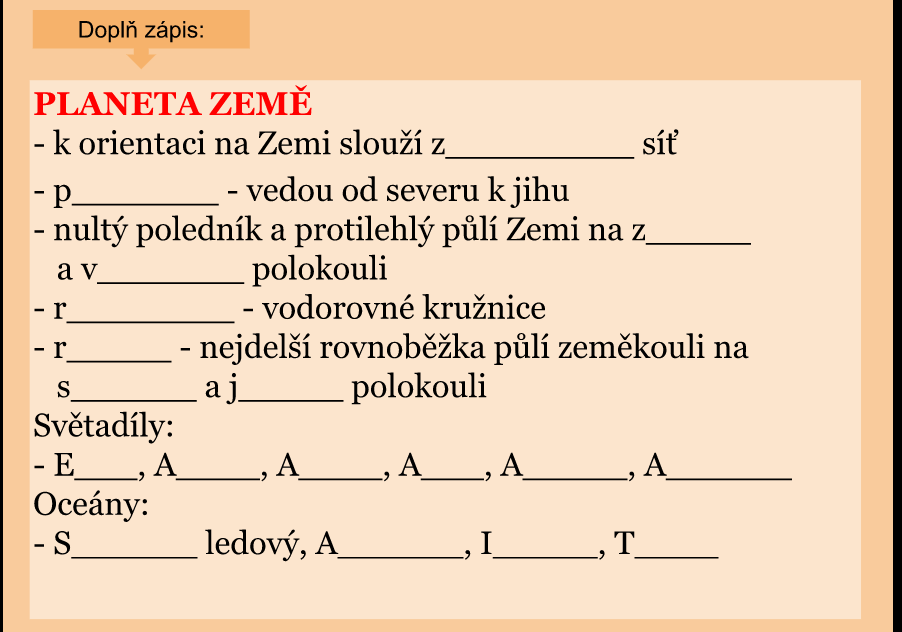 Pro kontrolu správnosti zápisu: 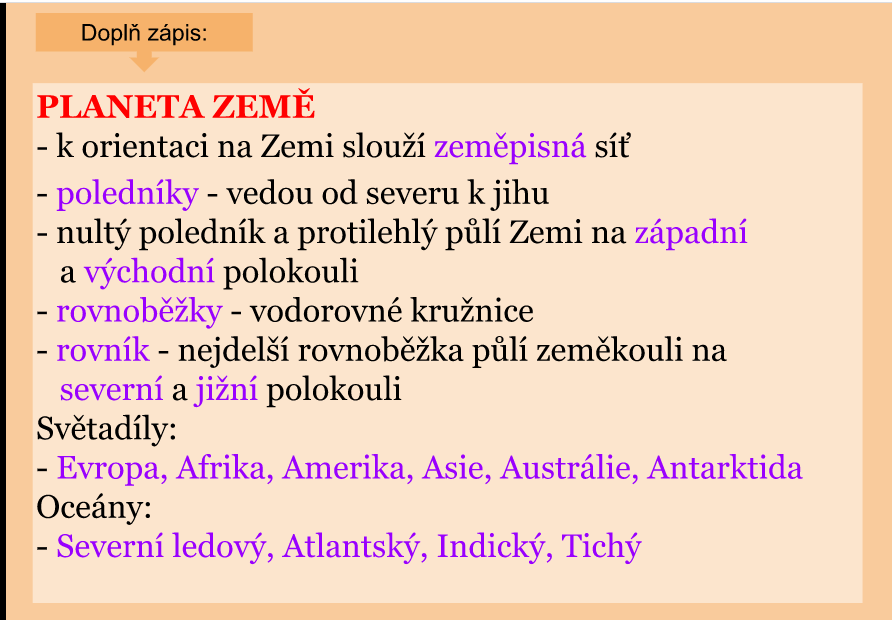 Podklad pro vypracování druhého povinného úkolu: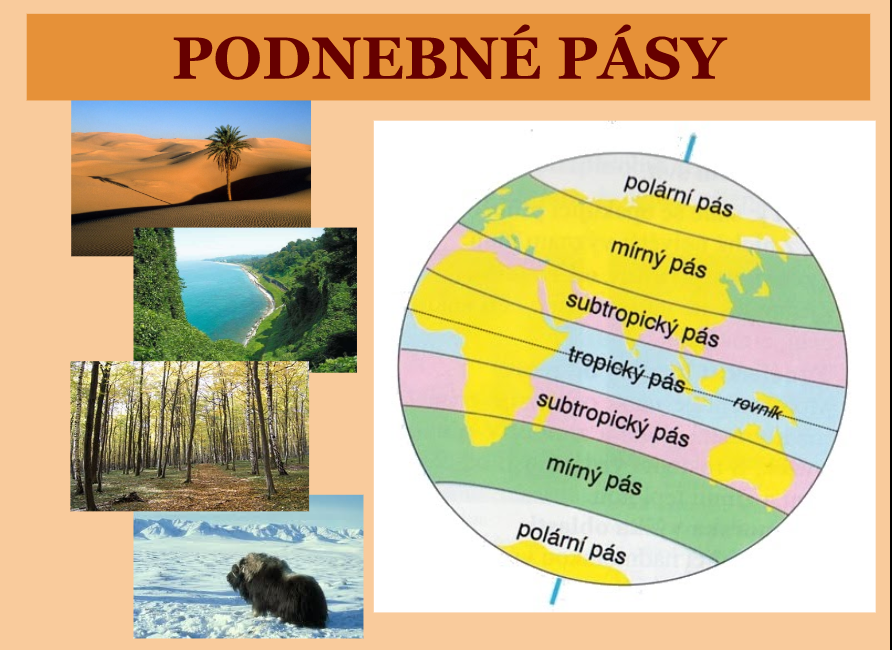 Podklad pro dobrovolný úkol: 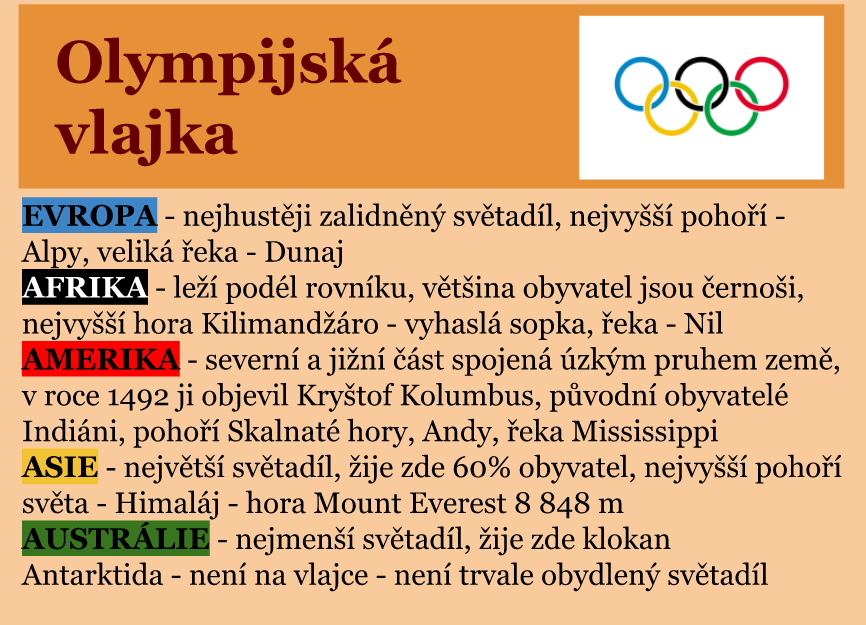 